Activerende didactiek = Kennis, vaardigheden en leerhoudingen of attitude op zodanige wijze onderwijzen dat het leren van alle leerlingen wordt gestimuleerd, en er steeds meer verantwoordelijkheid aan de leerlingen gegeven wordt betreffende hun eigen leren.Naam student:  ______________________________   Datum lesbezoek:  _____________Samenvatting:Eindoordeel:  onvoldoende-voldoende-ruim voldoende- goed Naam, handtekening en functie observatoren:                                       Handtekening student: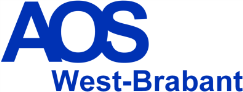 Criteria lesbezoek 1:  Activerende didactiekLesvoorbereidingsformulier:Wat wil ik de leerlingen leren , geformuleerd in actiewerkwoordenRelatie met onderwerp/thema/ doel hoofdstukNiveau van leren, niet alleen OWelke werkvormen zet je in om leren van te activeren en zichtbaar te maken Waarom die werkvorm
Voorwaarden voor activerende didactiekKlassenmanagement : leiding nemen en houden, overzicht en regie, planning en doelenRollen van de docent, met name afsluiter en gebruik complete instructieOmgaan met uitgestelde aandachtIn de les:Activeren voorkennis, waarbij alle leerlingen actief zijnWerkvormen waarbij leerlingen zelf of met elkaar tot antwoorden moeten komen en hun denken zichtbaar wordt, duidelijke inleiding, relatie met doel, instructie en afrondingDocent laat leerlingen werken (uitgestelde aandacht)Docent stelt veel vragen, vraagt door, speelt vragen door, geeft tijd om na te denken, laat gedachten opschrijvenAfsluiting: check of doelen bereikt zijnDe student laat in lvf en uitvoering zien minstens bij 2 lesonderdelen en verdeeld over de les expliciet activerende didactiek in te zetten, met onderbouwde verantwoording vanuit theorie(kort)In de les:Activeren voorkennis, waarbij alle leerlingen actief zijnWerkvormen waarbij leerlingen zelf of met elkaar tot antwoorden moeten komen en hun denken zichtbaar wordt, duidelijke inleiding, relatie met doel, instructie en afrondingDocent laat leerlingen werken (uitgestelde aandacht)Docent stelt veel vragen, vraagt door, speelt vragen door, geeft tijd om na te denken, laat gedachten opschrijvenAfsluiting: check of doelen bereikt zijnDe student laat in lvf en uitvoering zien minstens bij 2 lesonderdelen en verdeeld over de les expliciet activerende didactiek in te zetten, met onderbouwde verantwoording vanuit theorie(kort)PositiefAandacht LvfVoor-waardenLes